ПЛАН И РАСПОРЕД ПРЕДАВАЊАП1, П2, ...., П15 – Предавање прво, Предавање друго, ..., Предавање петнаесто, Ч – Часова                                                                                                             ПЛАН ВЈЕЖБИВ1, В2, ...., В15 – Вјежба прва, Вјежба друга, ..., Вјежба петнаеста, ПВ – Теоријска вјежба, ПВ – Практична вјежба                                                                                                     РАСПОРЕД ВЈЕЖБИШЕФ КАТЕДРЕ:Проф. др Зденка Кривокућа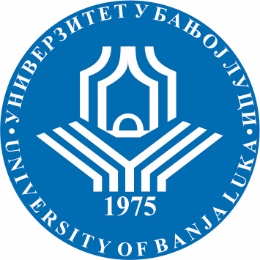 УНИВЕРЗИТЕТ У БАЊОЈ ЛУЦИМЕДИЦИНСКИ ФАКУЛТЕТКатедра за анатомију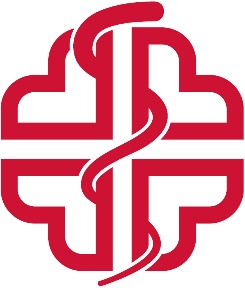 Школска годинаПредметШифра предметаСтудијски програмЦиклус студијаГодина студијаСеместарБрој студенатаБрој група за вјежбе2021/2022.Анатомија са хистологијомФармацијаИнтегрисани студиј ПрваII332 групеСедмицаПредавањеТематска јединицаДанДатумВријемеМјесто одржавањаЧНаставникIП1Катедра за хистологијуСриједа23.02.2022..10.15-12.30Амфитеатар МФ3Проф. др В. ЉубојевићIIП2Катедра за хистологијуСриједа02.03.2022.10.15-12.30Амфитеатар МФ3Проф. др В. ЉубојевићIIIП3Катедра за хистологијуСриједа09.03.2022.10.15-12.30Амфитеатар МФ3Проф. др В. ЉубојевићIVП 4- Увод у анатомију. Основи грађе: ћелија, ткиво, орган, анатомска номенклатура, орјентационе равни.- Општа остеологија: подјела костију, грађа. Кости горњег екстремитета.Сриједа16. 03. 2022.10.15-12.30Амфитеатар МФ3Проф. др Игор СладојевићVП 5Кости доњег екстремитета. Кичмени стубРебра. Кости главе Сриједа 23.03.2022.10.15-12.30Амфитеатар МФ3Проф. др Игор СладојевићVIП 6Општа syndesmologia:зглобови горњег и доњег екстремитета, зглобови главе и трупаОпшта myologia. Мишићи горњег и доњег екстремитетаСриједа30.03. 2022.10.15-12.30Амфитеатар МФ3Проф. др Зденка КривокућаVIIП 7Мишићи главе и врата, мишићи грудног коша и абдоменаОпшта ангиологија. Артерије, вене, капилари. Велики и мали крвоток. Срце: вањска и унутрашња морфологија, инервација, pericard.Сриједа06.04.2022.10.15-12.30Амфитеатар МФ3Проф. др Златан СтојановићVIIIП 8Аорта и њене гране, крвни судови главе и врата, горњих и доњих екстремитета. Систем горње и доње шупље вене. Основи лимфотока.Органи главе и врата. Дио прибора за варење и дисање у подручју главе и врата. Носна дупља, усна дупља. Ждријело. Гркљан. Тиороидна и паратироидне жлијезде.Сриједа13.04.2022.10.15-12.30Амфитеатар МФ3Проф. др Весна ГајанинIXП 9Грудна дупља: зидови и подјела. Mediastinum. Душник, главне душнице, плућа. Pleura. Једњак. ThymusТрбушна дупља: зидови, подјела, слабе тачке. Peritoneum. Желудац.Танко и дебело цријево. Сриједа. 20.04. 2022.10.15-12.30Амфитеатар МФАмфитеатар МФ3Проф. др Зденка КривокућаXП 10Јетра, жучни путеви, гуштерача, слезена, vena portae (анастомозе)Сриједа27.04.2022.10.15-12.30Амфитеатар МФ3Проф. др Златан Стојановић XIП 11Бубрег, pelvis renalis, мокраћовод. Glandula suprarenalis. Aorta abdominalis.Мала карлица: зидови и подјела карличне дупље, перинеум, крвни судови и живци карлице. RectumСриједа.04.05.2022.10.15-12.30Амфитеатар МФ3Проф. др Игор СладојевићXIIП 12Мушки полни органи. Женски полни органи.ЦНС-подјела, грађа, овојнице. Цистерне, ликвор, хематоенцефална баријера. Артерије и вене мозга. Кичмена мождина.Сриједа11.05.2022.10.15-12.30Амфитеатар МФ3Проф. др Весна ГајанинXIIIП 13Truncus cerebri, cerebellum, четврта мождана комораDiencephalon, трећа мождана комора. Велики мозак и бочне мождане коморе-морфологија и грађа. Путеви ЦНС-а.Сриједа18.05.2022.10.15-12.30Амфитеатар МФ3Проф. др Горан СпасојевићXIVП 14Периферни нервни систем. Мождани живци I-XIIКичмени живци, живчани сплетовиСриједа.25.05.2022.10.15-12.30Амфитеатар МФ3Проф. др Горан СпасојевићXVП 15Аутономни нервни систем. Велики аутономни сплетови.Ендокрини жљездани системАнатомија чула. Анатомија коже.Сриједа01.06. 2022.10.15-12.300Амфитеатар МФ3Проф. др Златан СтојановићСедмицаВјежбаТип вјежбеТематска јединицаIВ1ПВКатедра за хистологијуIIВ2ПВКатедра за хистологијуIIIВ3ПВКатедра за хистологијуIVВ4ПВ 15.03.2022. Кости горњег екстремитетаVВ5ПВ22.03.2022. Кости доњег екстремитетаVIВ6ПВ 29.03.2022. Columna vertebralis, sternum, costaeVIIВ7ПВ 05.04.2022. Кости неурокранијумаVIIIВ8ПВ12.04.2022. Кости висцерокранијумаIXВ9ПВ19.04.2022. SyndesmologiaXВ10ПВ26.04.2022. Мишићи главе, врата и трупaXIВ11ПВ03.05.2022. Мишићи екстремитетаXIIВ12ПВ10.05.2022. Кардиоваскуларни и респираторни системXIIIВ13ПВ 17.05.2022. Гастроинтестинални систем и урогенитални системXIVВ14ПВ 24.05.2022. Централни нервни системXVВ15ПВ31.05.2022. Периферни нервни систем, ендокрине жлијезде, чулаГрупаДанВријемеМјесто одржавањаЧНаставник / СарадникГ1Сриједа08:00-09:30Дисекциона сала2Проф.др Игор Сладојевић, Асист.др Мирјана МршићГ2Уторак11:45-13:15Дисекциона сала2Проф.др Златан Стојановић, асист.др Теодора Прерад